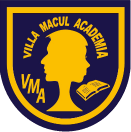 Villa Macul AcademiaActividad 4° BJueves 24 de Septiembre 2015InstruccionesBuscar en la web 15 abreviaciones de mensajes de texto en inglés. Escribir la palabra abreviada al lado de la palabra que corresponde. Ejemplo: Debes utilizar 15 términos distintos a los ya tratados en clases. Al finalizar, envía la actividad al siguiente correo liceo@villamaculacademia.cl , adjuntando el archivo trabajado y en el asunto detallando tu nombre y apellido. Esta actividad se debe desarrollar de forma individualN°Concepto o palabra que correspondePalabra abreviada0@at123456789101112131415